					March 28, 2016Brian CecolaNavigate Power LLC2211 North Elston Avenue Suite 201Chicago IL  60614					RE:	Letter of Credit						Navigate Power, LLC						A-2014-2437023Dear Mr. Cecola:Please find under cover of this letter the financial instruments your company filed with the Commission on behalf of Navigate Power, LLC because they are not acceptable.The Commission requires a supplier to file a current and active original bond, letter of credit, continuation certificate, amendment, or other financial instrument as part of a supplier’s licensing requirements under Section 2809(c) of the Pennsylvania Public Utility Code.  The enclosed Letter of Credit does not have an issuance number, issuance date, or expiration date; nor authorized signature, raised seal, or Power of Attorney from the surety company.  Please file the completed original financial instrument with my office within 20 days of the date of this letter, preferably by overnight delivery to my office address listed above.The enclosed continuation certificates are copies of items already on file with the Commission, and are being returned to you.Sincerely,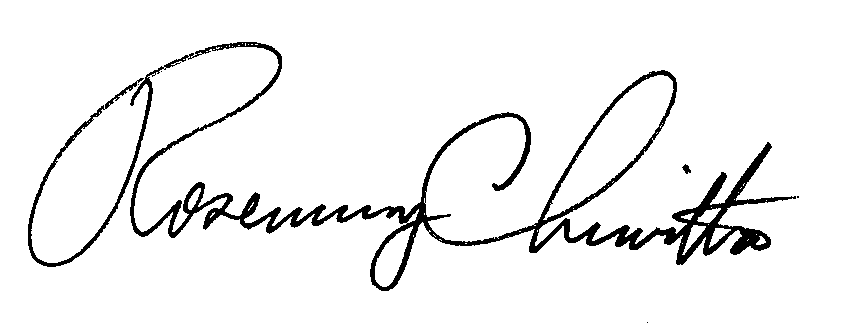 Rosemary ChiavettaSecretary of the CommissionEnclosuresRC:aw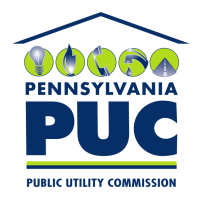  PUBLIC UTILITY COMMISSION400 North Street, Keystone Building, Second FloorHarrisburg, Pennsylvania  17120IN REPLY PLEASE REFER TO OUR 